FE DE ERRATAS Licitación pública local 01/2021 “Material para cambio de líneas hidráulicas en distintas calles de la ciudad” De INFORMACIÓN GENERAL, dentro de la descripción y cantidad de la TABLA DEL TOTAL DEL MATERIAL SOLICITADO Y EVENTOS DE LA LICITACIÓN,  con las fechas para la presentación y apertura de propuestas, referente al  proceso de Licitación Pública Local 01/2021, denominada “Material para cambio de líneas hidráulicas en distintas calles de la ciudad”. Con fecha de publicación el día jueves 21 de Enero de 2021 por el Sistema de Agua Potable de Zapotlan (SAPAZA).Se hace constar que se detectó un error en los listados del material solicitado, dentro del apartado INFORMACION GENERALDICE:DEBE DECIR:Se hace constar que se detectó un error dentro del apartado EVENTOS DE LA LICITACIONDICE:FECHA Y HORA LIMITE PARA ENTREGA DE PROPUESTASLunes 1 de Febrero de 2021 de 9:00 a.m. hasta las 11:00 hrs.APERTURA DE PROPUESTASLunes 1 de Febrero de 2021 a las 12:00 hrs.RESOLUCIÓN Y EMISION DE FALLOJueves 4 de Febrero de 2021 a las 12:00 hrs.DEBE DECIR:FECHA Y HORA LIMITE PARA ENTREGA DE PROPUESTASMartes 2 de Febrero de 2021 de 9:00 a.m. hasta las 11:00 hrs.APERTURA DE PROPUESTASMartes 2 de Febrero de 2021 a las 12:00 hrs.RESOLUCIÓN Y EMISION DE FALLOViernes 5 de Febrero de 2021 a las 12:00 hrs.ATENTAMENTE“2021, AÑO DEL 130 ANIVERSARIO DEL NATALICIO DEL ESCRITOR Y DIPLOMATICO GUILLERMO JIMENEZ” CD. GUZMÁN, MPIO. DE ZAPOTLÁN EL GDE., JALISCO, 26 DE ENERO DE 2021.ATENTAMENTE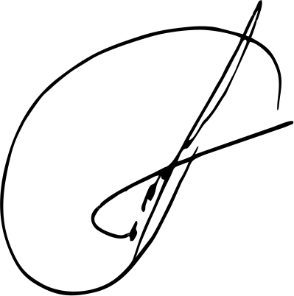 _________________________________LIC. ARTURO LUIS JUAN MORALESSUBDIRECTOR ADMINISTRATIVO SAPAZAAGUA POTABLEAGUA POTABLEAGUA POTABLEALCANTARILLADOALCANTARILLADOALCANTARILLADONo. DESCRIPCIÓNCANTIDADNo. DESCRIPCIÓNCANTIDAD1MANGUERA DURMAN DE 1/21,643 MTS1SILLETAS DE 10" X 6" NORMA CAFÉ121 PZ2ABRAZADERA DE EDOMEX PVC DE 3"125 PZ2SILLETAS DE 10" X 45" NORMA CAFÉ24 PZ3ABRAZADERA DE EDOMEX PVC DE 4"103 PZ3SILLETAS DE 12" X 6" NORMA CAFÉ83 PZ4LLAVES DE INSERCIÓN 1/2" EMPAQUE RUGO228 PZ4CODOS DE 6" X 45" NORMA CAFÉ228 PZ5INSERTORES DURMAN 1/2" MACHO228 PZ5COPLES DE 6" PVC REFORZADO189 PZ6INSERTORES DURMAN 1/2" HEMBRA228 PZ6TANGIT ROSITA TODA PRESIÓN90 LTS7COPLES RAPÍDOS 1/2" RUGO228 PZ7TUBO DE 6" NORMA CAFÉ237 TRAM8TUBO 4" RD26 PVC109 TRAM8LIMPIADORES DE PVC27 PZ9TUBO 3" RD26 PVC187 TRAM9BOLSA DE ESTOPA6 PZ10JUNTAS GEUBAUL DE 3" 90MM12 PZ10ALAMBRE RECOSIDO59 KG11CINTA TEFLÓN 1/2"14 PZ11TUBO DE 8" SERIE 25 NORMA CAFÉ44 TRAM12VALVULA DE 3" PVC3 PZ12TUBO DE 10" SERIE 25 68 TRAM13VALVULA DE 4" BRIDADA4 PZ13TUBO DE 12" SERIE 25 64 TRAM14LLAVE RESTRICTORA204 PZ14CODOS DE 6" X 45" NORMA BLANCO12 PZ15MARCO4 PZ16CONTRAMARCO4 PZAGUA POTABLEAGUA POTABLEAGUA POTABLEALCANTARILLADOALCANTARILLADOALCANTARILLADONo. DESCRPCIÓNCANTIDADNo. DESCRPCIÓNCANTIDAD1MANGUERA DURMAN DE 1/21,643 MTS1SILLETAS DE 10" X 6" S-25145 PZ2ABRAZADERA DE EDOMEX PVC DE 3"125 PZ2SILLETAS DE 12" X 6" S-2583 PZ3ABRAZADERA DE EDOMEX PVC DE 4"103 PZ3CODOS DE 6" X 45" S-25228 PZ4LLAVES DE INSERCIÓN 1/2" EMPAQUE RUGO228 PZ4COPLES DE 6" PVC REFORZADO (NORMA)189 PZ5INSERTORES DURMAN 1/2" MACHO (PLASTICO)228 PZ5PEGAMENTO TANGIT ROSITA 90 LTS6INSERTORES DURMAN 1/2" HEMBRA (PLASTICO)228 PZ6TUBO DE 6" S-25 SANITARIO237 TRAM7COPLES RAPÍDOS 1/2" RUGO228 PZ7LIMPIADORES DE PVC27 LTS8TUBO 4" RD26 PVC109 TRAM8BOLSA DE ESTOPA30 KG 9TUBO 3" RD26 PVC187 TRAM9ALAMBRE RECOCIDO 1659 KG10JUNTAS GIBAULT DE 3" 90MM12 PZ10TUBO DE 8" PVC SERIE 25 44 TRAM11CINTA TEFLÓN 1/2"44 PZ11TUBO DE 10" SERIE 25 PVC68 TRAM12VALVULA DE 3" PVC (ROSCA CON BRIDA)3 PZ12TUBO DE 12" SERIE 25 PVC64 TRAM13VALVULA DE 4"  (ROSCA CON BRIDA)4 PZ13CODOS DE 6" X 45" NORMA BLANCOS456 PZ14LLAVE RESTRICTORA DE 1/2" VEAGN270 PZ15MARCO PARA CAJA DE VALVULAS DE 1.40CM4 PZ16CONTRAMARCO4 PZ